Objednací listč. 187/22/7 Předmět objednávky 	Množství	Předpokl. cena Kč 	Celkem (s DPH): 	130 505,76 Kč Popis objednávky:Název nabídky: CN-,,Město Strakonice-oprava MK ul. U Sv. Markéty"Číslo nabídky: 013-22-29, vypracoval: Jana VotavováOprava povrchu komunikace - asfaltový kryt.Termín dodání: 22. 9. 2021 Bankovní spojení: ČSOB, a.s., č.ú.: 182050112/0300	IČ: 00251810	DIČ: CZ00251810Upozornění:	Na faktuře uveďte číslo naší objednávky.	Kopii objednávky vraťte s fakturou.	Schválil:	Ing. Jana Narovcová	vedoucí odboru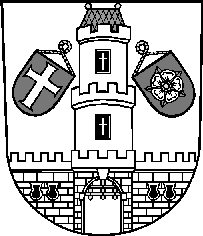 Město StrakoniceMěsto StrakoniceMěstský úřad StrakoniceOdbor majetkovýVelké náměstí 2386 01 StrakoniceVyřizuje:Ing. Pavel PivničkaTelefon:383 700 326E-mail:pavel.pivnicka@mu-st.czDatum: 21. 9. 2022Dodavatel:ZNAKON, a.s.Sousedovice 44386 01  StrakoniceIČ: 26018055 , DIČ: CZ26018055Oprava MK ul. Sv. Markéty na p.č.1333/3 v k.ú. Strakonice130 505,76